Національна академія аграрних наукІнститут сільськогосподарської мікробіології та агропромислового виробництва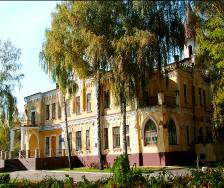 X Наукова конференція молодих вчених"Мікробіологія в СУЧАСНОМУ сільськогосподарськоМУ виробництві"Запрошення22 – 24 жовтня 2014 рокуЧернігівШановні колеги! Запрошуємо Вас прийняти участь у роботі наукової інтернет-конференції молодих вчених "Мікробіологія в сучасному сільськогосподарському виробництві", яка буде проводитись 22 – 24 жовтня 2014 року на сайті Ради молодих вчених Інституту сільськогосподарської мікробіології та агропромислового виробництва НААН. Робота конференції буде проводитись ЗА наступнимИ напрямами:ґрунтова мікробіологія;мікробіологія кормів;вірусологія рослин;вірусологія тварин;мікробні препарати в рослинництві та тваринництві.ВАЖЛИВІ ДАТИ:10 жовтня 2014 року – останній термін подачі матеріалів22 жовтня 2014 року – початок роботи конференціїДля обговорення і дискусій матеріали конференцій будуть розміщені на web-сайті www.isgm-rmv.ho.ua. Також матеріали конференції будуть опубліковані в збірнику тез.За результатами роботи конференції кожному учаснику будуть надіслані збірник тез, програма та сертифікат.Збірник тез буде розміщений в електронному варіанті на сайті Ради молодих вчених та сайті Інституту 
(www.isgm-rmv.ho.ua, www.ishm.org.ua).Авторам кращих експериментальних робіт буде надана можливість опублікувати статтю у тематичному збірнику «Сільськогосподарська мікробіологія», що є фаховим виданням у галузі сільськогосподарських наук.Для участі у роботі конференції необхідно надіслати матеріали в електронному варіанті на адресу alexandr.firsovskiy@gmail.comВимоги до оформлення Тези мають бути побудовані в логічній послідовності, насичені фактичним матеріалом.Матеріали обсягом не більше 2 сторінок формату А 4, надруковані в текстовому редакторі Microsoft Word (шрифт Times New Roman, кегль (розмір) , через 1 міжрядковий інтервал. Поля: ліве, верхнє, нижнє – 2 см, праве – 1 см.Перед основним текстом слід вказати УДК, назву тез (великими жирними літерами), ініціали та прізвище авторів (прізвище відповідального автора підкреслити), повну назву установи.Нижче – через один інтервал – текст тез. Адреса оргкомітетуІнститут сільськогосподарської мікробіології та агропромислового виробництва НААН, вул. Шевченка . Чернігів, 14027.Контакти організаторів:Фірсовський Олександр Віталійович(0462)674-503; (095) 93-22-189;(063) 94-89-954.Будько Світлана Олексіївна(04622) 3 – 20 – 75Web:           www. ishm.org.ua, www.isgm-rmv.ho.uaE-mail:       alexandr.firsovskiy@gmail.comДодаткова інформація буде повідомлена пізніше.Надіслані Вами матеріали вважаються прийнятими за умови отримання від оргкомітету конференції підтвердження на Вашу електронну адресу.